RESULTADO – TOMADA DE PREÇO023189EM49311HEMU2O Instituto de Gestão e Humanização – IGH, entidade de direito privado e sem fins lucrativos,classificado como Organização Social, vem tornar público o resultado da Tomada de Preços, com afinalidade de adquirir bens, insumos e serviços para o Rua R-7, S/N, Setor Oeste, Goiânia, CEP:74.125-090, com endereço à Rua R-7, S/N, Setor Oeste, Goiânia, CEP: 74.125-090.Art. 10º Não se exigirá a publicidade prévia disposta no artigoII. EMERGÊNCIA: Nas compras ou contratações realizadas em caráter de urgência ou emergência,caracterizadas pela ocorrência de fatos inesperados e imprevisíveis, cujo não atendimento imediato sejamais gravoso, importando em prejuízos ou comprometendo a segurança de pessoas ou equipamentos,reconhecidos pela administração.Bionexo do Brasil LtdaRelatório emitido em 18/09/2023 13:04CompradorIGH - HEMU - Hospital Estadual da Mulher (11.858.570/0002-14)Rua R 7, esquina com Av. Perimetral s/n - Setor Oeste - GOIÂNIA, GO CEP: 74.530-020Relação de Itens (Confirmação)Pedido de Cotação : 309106500COTAÇÃO Nº 49311 MATERIAL MÉDICO - HEMU SET/2023Frete PróprioObservações: *PAGAMENTO: Somente a prazo e por meio de depósito em conta PJ do fornecedor. *FRETE: Só serão aceitaspropostas com frete CIF e para entrega no endereço: RUA R7 C/ AV PERIMETRAL, SETOR COIMBRA, Goiânia/GO CEP: 74.530-020,dia e horário especificado. *CERTIDÕES: As Certidões Municipal, Estadual de Goiás, Federal, FGTS e Trabalhista devem estarregulares desde a data da emissão da proposta até a data do pagamento. *REGULAMENTO: O processo de compras obedecerá aoRegulamento de Compras do IGH, prevalecendo este em relação a estes termos em caso de divergência.Tipo de Cotação: Cotação EmergencialFornecedor : Todos os FornecedoresData de Confirmação : TodasValidadedaProposta PagamentoCondiçõesdeFaturamento Prazo deFornecedorFreteObservaçõesMínimoEntregaCBS Medico Cientifica S/ASÃO PAULO - SPUsuario_ws C.b.s. MedicoCientifica S/a - (11) 3347-2700vendas@cbsmed.com.brMais informações1apósconfirmação2 diasPROPOSTA SUJEITA A VALIDA??O DE ESTOQUE.[Vendedor: CRISTINA RODRIGUES SANTOS - E-mail: cristina.santos@cbsmed.com.br]123R$ 1.200,000008/09/202320/09/202312/09/202330 ddl30 ddl30 ddlCIFDMI Material MedicoHospitalar LtdaGOIÂNIA - GODilamar Tome da Costa - (62)2dias apósconfirmaçãoR$ 300,0000R$ 300,0000CIFCIFnull3541-3334dmigyn@hotmail.comMais informaçõesEllo Distribuicao Ltda - EppGOIÂNIA - GOWebservice Ello Distribuição - (62)PEDIDO SOMENTE SER? ATENDIDO A PRAZOMEDIANTE ANALISE DE CREDITO VALIDA??O DODEPARTAMENTO FINANCEIRO E A CONFIRMA??ODE DISPONIBILIDADE DO ESTOQUE CONTATO DOVENDEDOR: (62)99499 17141 dias apósconfirmação4009-2100comercial@ellodistribuicao.com.brMais informaçõesTELEVENDAS3@ELLODISTRIBUICAO.COM.BRGleidson Rodrigues RanulfoEireli - EppGOIÂNIA - GOGleidson Rodrigues Ranulfo - 622dias após456R$ 300,0000R$ 250,0000R$ 150,000008/09/202308/09/202329/09/202328 ddl30 ddl30 ddlCIFCIFCIFnullnullnullconfirmação3093-5116diagnostica.go@hotmail.comMais informaçõesH M BorgesGOIÂNIA - GOHarley Borges - 62 3581-0361vitalmedgo@gmail.comMais informações2dias apósconfirmaçãoPablo Ferreira Dos Santos04079917198GOIÂNIA - GO1dias apósPablo Ferreira Santos -confirmação6238771635pasan@pasanhospitalar.comMais informaçõesProgramaçãode EntregaPreço PreçoUnitário FábricaProdutoCódigoFabricanteEmbalagem Fornecedor Comentário JustificativaRent(%) Quantidade Valor Total UsuárioDaniellyEvelynPereira DaEQUIPOMICROGOTASBURETA 150 MLSOLIDOR - LABORIMPORT COML IMPEXP LTDA;- Labor nãoemitem notaparaEQUIPO MICRO C/ BURETA150ML FILTRO 154 MICRAS - 37894UNIDADECBS MedicoCientifica S/AR$R$R$9-UN-500 UnidadeCruz4,8128 0,00002.406,4000pagamento18/09/202311:20TotalParcial:R$500.02.406,4000Total de Itens da Cotação: 18Total de Itens Impressos: 1Programaçãode EntregaPreço PreçoUnitário FábricaProdutoCódigoFabricanteEmbalagem Fornecedor Comentário JustificativaRent(%) Quantidade Valor Total Usuário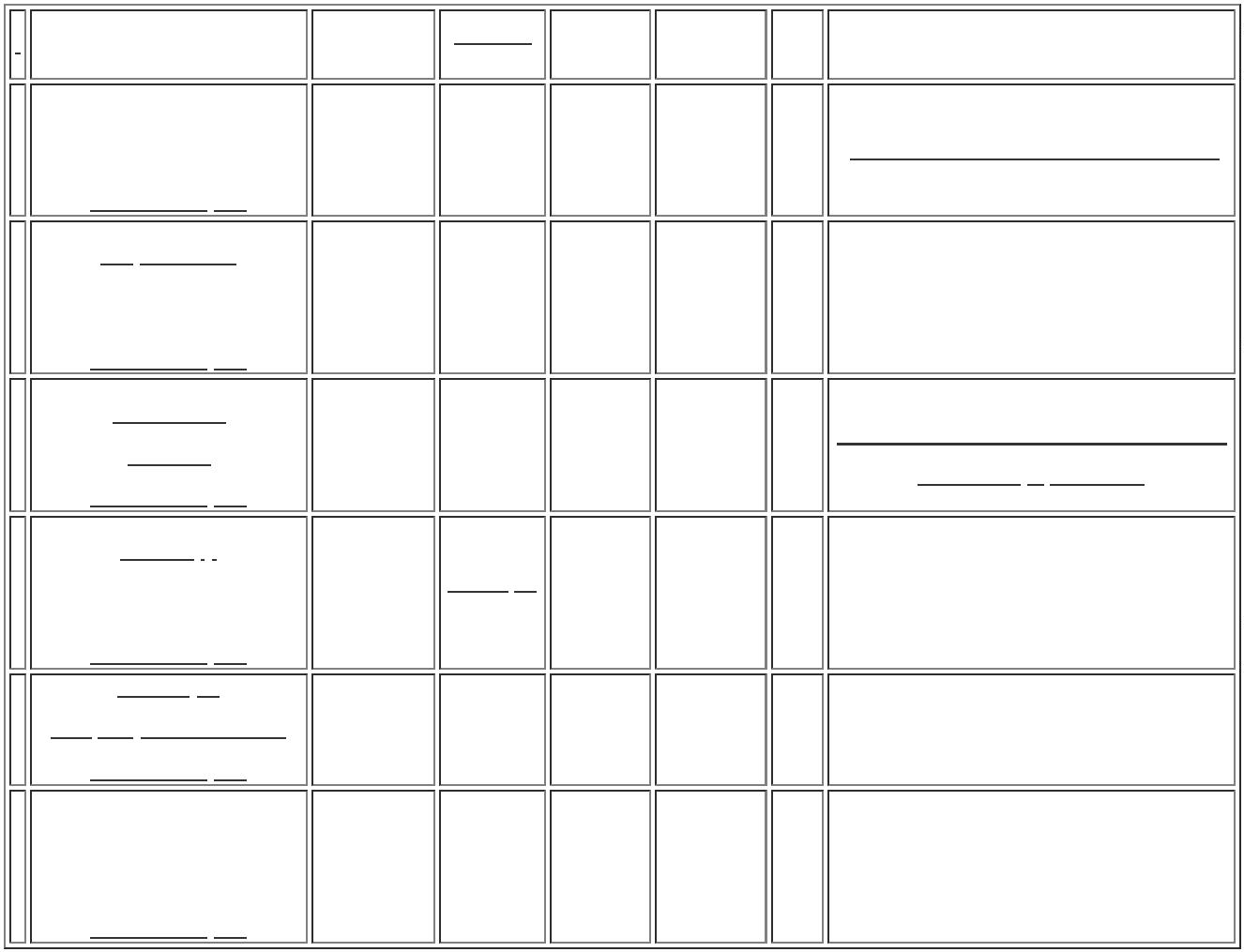 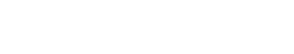 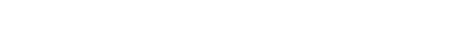 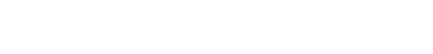 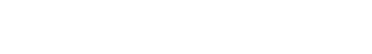 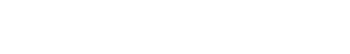 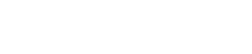 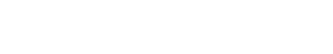 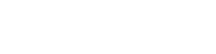 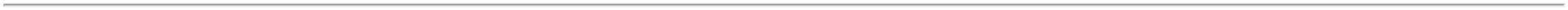 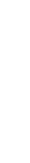 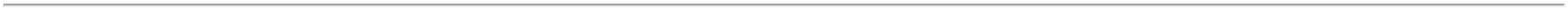 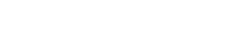 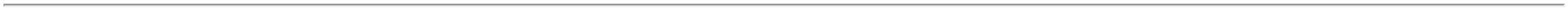 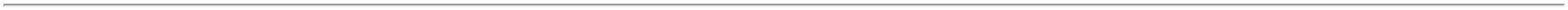 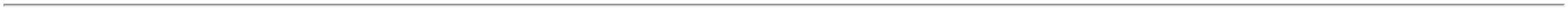 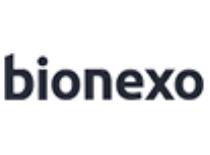 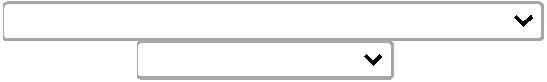 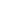 ;- Koral Nãorespondeu o e-mail dehomologação.- Cientifica,NL, RM, PauloCarneiro,Benenutri eCirúrgicaBonaparte Nâoatendem ascondições depagamento.DaniellyEvelynPereira DaCruzCURATIVO ADESIVOHIDROCOLOIDEDUODERM EXTRAFINO 10X10CM,CONVATECDMI MaterialMedicoHospitalarLtdaCURATIVO HIDROCOLOIDE10X10CM ESTERIL - UNIDADER$R$R$538132-CXnull100 Unidade18,7500 0,00001.875,000006/09/202311:11;- Med Flex eKoral Nãorespondeu o e-mail dehomologação.- PauloCarneiro, RM, 73,0800 0,0000NL, Cientifica eBenenutre NâoDaniellyEvelynPereira DaCruzCURATIVO NAOADESIVOHIDROCOLOIDE20X20CM DUODERMCGF - REF. 1197968,CONVATECDMI MaterialMedicoHospitalarLtdaCURATIVO HIDROCOLOIDE20X20CM ESTERIL - UNIDADER$R$R$638133-UNnull150 Unidade10.962,000006/09/202311:11atendem ascondições depagamento.;- Injex,CirúrgicaFernandes,Multifarma eMedicor Nâoatendem ascondições depagamento. -VFB, Labor eGlobal Nãorespondeu o e-mail deSERINGA DESC 05ML (GRAD0,02ML)LUER SLIP (LISA) S/AGULHASERINGADaniellyEvelynPereira DaCruzHIPODÉRMICA DESCARTÁVELSEM AGULHA; CAPACIDADEPARA 5ML - DEVE SERGRADUADA A CADA 0,2 ML(DIVIDIDA EM 25 PARTESIGUAIS); BICO LUER SLIP;ESTÉRIL (ETO), DE USOÚNICO, ATÓXICA EDMI MaterialMedicoHospitalarLtdaSERINGA 5ML LUERSLIP, SALDANHARODRIGUESR$R$R$1537922-UNnull8000 Unidade0,2380 0,00001.904,000006/09/202311:11homologação.- GleidsonAPIROGÊNICARespondeuincorretamenteo itemsolicitado.TotalParcial:R$8250.014.741,0000Total de Itens da Cotação: 18Total de Itens Impressos: 3Programaçãode EntregaPreço PreçoUnitário FábricaProdutoCódigoFabricanteEmbalagem Fornecedor Comentário JustificativaRent(%) Quantidade Valor Total UsuárioLANCETA DESEGURANCA28G CX C/100DaniellyEvelynPereira Da;- Injex, MedCenter eLANCETA DESEGURANCA 28G CXC/100 -LANCETA DESCARTAVELC/RETRACAO AUTOMAT.DISP.SEG. - UNIDADEElloCientifica Nâoatendem ascondições depagamento.R$R$R$520,00001338003-1Distribuicao DESCARPACKLtda - Epp DESCARTAVEISDO BRASIL4000 UnidadeCruz0,1300 0,0000DESCARPACK06/09/202311:11LTDA;- Premier,Sensorial,Global e MedCenter Nâoatendem ascondições depagamento. - 12,9800 0,0000Nacional ePAPEL LENCOLBEMMED100% CELDaniellyEvelynPereira DaCruzPAPEL LENCOLBEMMED 100% CELLENCOL HOSPITALAR4 DESC.BRANCO.TAM.70CMX50M 38277ElloR$R$R$1-1Distribuicao 70X50 CX/10100 Unidade70X50 CX/10 -FLEXPELL1.298,0000-UNIDADELtda - EppFLEX IND ECOM PAPEISLTDA EPP06/09/202311:11Cientifica Nâoatendem ascondições depagamento.;- Injex,SERINGA SRCirúrgicaFernandes,DaniellyEvelynPereira DaCruz10ML LUERSLIPSERINGA DESC. BICO LUER6 SLIP S/AG.S/DISP.SEG. 10ML - 37910UNIDADESERINGADESCARTAVEL BICOSLIP 10ML, SRElloDistribuicaoLtda - EppMed Center,Medicamentale DispomedNâo atendemas condiçõesde pagamento.CX/250UNDSALDANHARODRIGUESPRODUTOSR$R$R$1-113000 Unidade0,2300 0,00002.990,000006/09/202311:11HOSPITALARESTotalParcial:R$17100.04.808,0000Total de Itens da Cotação: 18Total de Itens Impressos: 3Programaçãode EntregaPreço PreçoUnitário FábricaProdutoCódigoFabricanteEmbalagem Fornecedor Comentário JustificativaRent(%) Quantidade Valor Total Usuário;- CirúrgicaFernandes,RM, CBS, MedCenter eCientifica Nâoatendem ascondições de 1,5800 0,0000pagamento. -Labor e VFBDaniellyEvelynPereira DaESPECULO VAGVAGISPEC MESTERIL - VAGISPECGleidsonRodriguesRanulfo Eireli- EppESPECULO VAGINALDESC.TAM.M ESTERILDESCARTAVEL - UNIDADER$R$R$158,00001137948-UNIDADEnull100 UnidadeCruz-KOLPLAST06/09/202311:11Não respondeuo e-mail dehomologação.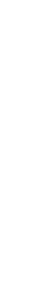 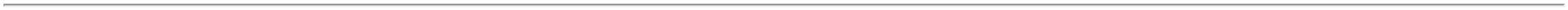 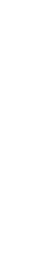 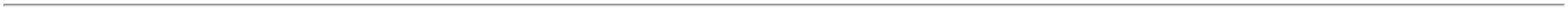 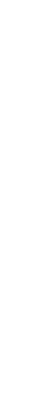 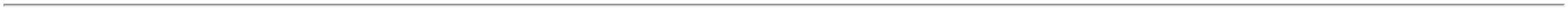 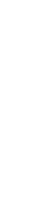 ;- RM,Dispomed,CirúrgicaFernandes,CBS, Biohosp,Med Center eCientifica Nâoatendem ascondições depagamento. -Sensorial eDaniellyEvelynPereira DaCruzESPECULO VAGVAGISPEC P NAOLUB ESTERIL - -GleidsonRodriguesRanulfo Eireli- EppESPECULO VAGINALDESC.TAM.P ESTERILDESCARTAVEL - UNIDADER$R$R$158,00001237950-UNIDADEnull100 Unidade1,5800 0,0000VAGISPEC/KOLPLAST06/09/202311:11Global Nãorespondeu o e-mail dehomologação.TotalParcial:R$316,0000200.0Total de Itens da Cotação: 18Total de Itens Impressos: 2Programaçãode EntregaPreço PreçoUnitário FábricaProdutoCódigoFabricanteEmbalagem Fornecedor Comentário JustificativaRent(%) Quantidade Valor Total UsuárioDaniellyEvelynPereira Da;- nacional nãoatende ascondições de 3,5000 0,0000pagamento.DISPOSITIVO NEONATAL 2VIAS Y EM SILICONE -UNIDADEEQUIPO CONEXAO 2VIAS NEONATAL,MEDSONDAR$R$R$737917---UNDH M BorgesH M BorgesH M Borgesnullnullnull400 Unidade200 Unidade10 UnidadeCruz1.400,000006/09/202311:11;- Alfalagos,Dispomed,DaniellyEvelynPereira DaCruzMed Center,ESPECULO VAGINALESTERIL TAMANHOG 200 UNIDADES50002, CRALCientifica, CBS,RM,Coop.Unimed 2,3900 0,0000e Nacional NâoESPECULO VAGINALDESC.TAM.G ESTERIL -UNIDADER$R$R$478,00001037947UNARTIGOS06/09/2023atendem ascondições depagamento.11:11SONDA PARAALIMENTACAOENTERAL COM FIOGUIA nr 12 -SOLUMED -SOLUMED -SOLUMED;- Nacional,Med Center,Cientifica, RMDaniellyEvelynPereira DaCruzSONDA ALIM.ENTERAL N 12POLIURETANO AD. - UNIDADER$R$R$200,00001838261UNDe CBS Nâoatendem ascondições depagamento.20,0000 0,000006/09/202311:11TotalParcial:R$610.02.078,0000Total de Itens da Cotação: 18Total de Itens Impressos: 3Programaçãode EntregaPreço PreçoUnitário FábricaProdutoCódigoFabricanteEmbalagem Fornecedor Comentário JustificativaRent(%) Quantidade Valor Total UsuárioDaniellyEvelynPereira DaPAPEL BOBINA PARAECG 50x20mm -GENERALMED -GENERALMEDPabloFerreira DosSantos04079917198BOBINA DE PAPEL PARA ECG50MM COMPATIVEL APARELHO 42425SMART ECG - ROLOR$R$R$217,50001-UNnull-10 RoloCruz21,7500 0,000006/09/202311:11TotalParcial:R$217,500010.0Total de Itens da Cotação: 18Total de Itens Impressos: 1TotalGeral:R$26670.024.566,9000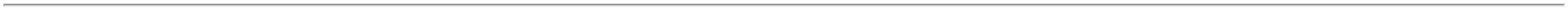 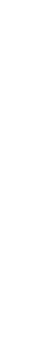 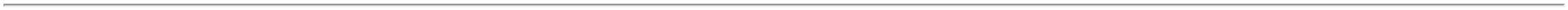 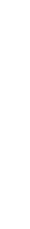 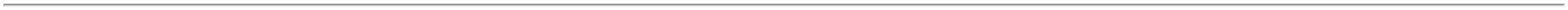 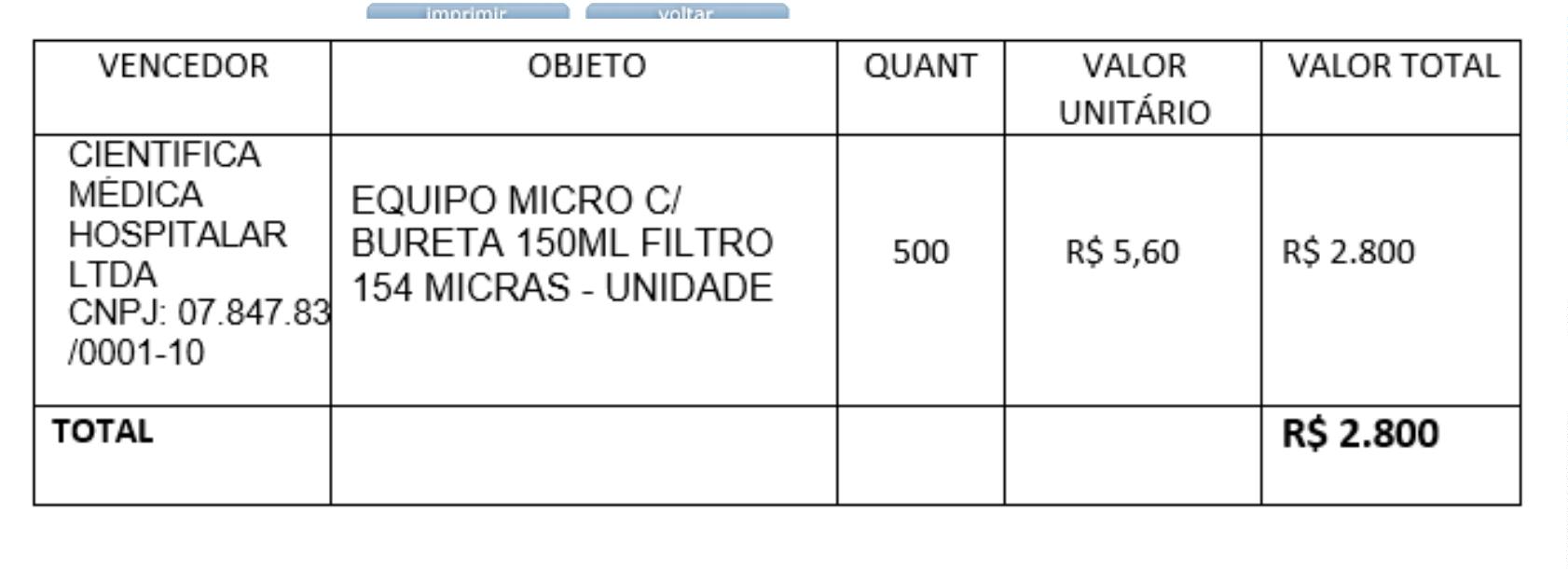 